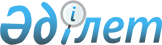 О снятии ограничительных мероприятийРешение акима Черняевского сельского округа Карасуского района Костанайской области от 29 августа 2019 года № 2. Зарегистрировано Департаментом юстиции Костанайской области 4 сентября 2019 года № 8646
      В соответствии со статьей 35 Закона Республики Казахстан от 23 января 2001 года "О местном государственном управлении и самоуправлении в Республики Казахстан", подпунктом 8) статьи 10-1 Закона Республики Казахстан от 10 июля 2002 года "О ветеринарии", на основании представления главного государственного ветеринарно-санитарного инспектора Карасуского района от 1 августа 2019 года № 01-21/171 аким Черняевского сельского округа РЕШИЛ:
      1. Снять ограничительные мероприятия по бруцеллезу крупного рогатого скота с территории животноводческой фермы товарищества с ограниченной ответственностью "Кемел–Қарасу", расположенной на территории села Тучковка Черняевского сельского округа Карасуского района Костанайской области.
      2. Признать утратившим силу решение акима Черняевского сельского округа "Об установлении ограничительных мероприятий" от 13 мая 2019 года № 1 (опубликовано от 20 мая 2019 года в Эталонном контрольном банке нормативных правовых актов Республики Казахстан, зарегистрировано в Реестре государственной регистрации нормативных правовых актов под № 8432).
      3. Государственному учреждению "Аппарат акима Черняевского сельского округа" в установленном законодательством Республики Казахстан порядке обеспечить:
      1) государственную регистрацию настоящего решения в территориальном органе юстиции;
      2) размещение настоящего решения на интернет – ресурсе акимата Карасуского района после его официального опубликования.
      4. Контроль за исполнением настоящего решения оставляю за собой.
      5. Настоящее решение вводится в действие по истечении десяти календарных дней после дня его первого официального опубликования.
					© 2012. РГП на ПХВ «Институт законодательства и правовой информации Республики Казахстан» Министерства юстиции Республики Казахстан
				
      Аким

Б. Айтбаев
